Korte verhalen:Man met de Microfoon - Podcast met ware en bijna waargebeurde verhalen. Speciaal voor deze coronatijd maken zij dagelijks een aflevering van “Lockdown”, waarin men inbelt met hun verhalen over toen zij wel eens “vast” zaten.Echt Gebeurd - Bijzondere waargebeurde verhalen, verteld door degenedie het zelf heeft meegemaakt.Spannende documentaires:De Brand in het landhuis - Spannende documentaire over een journalist die opzoek is naar de waarheid van een mysterieuze brand… in een landhuis…El Tarangu - De wielerheld Jose Manuel Fuente duikt 7 jaar na zijn dood plots op voor de ogen van Lucien van Impe? Wat is hier gaande?Gesprekken om naar te luisteren:De eeuw van de amateur, de podcast over ALLES! Schuif aan bij deze gezellige keukentafel.Geeky Dingen Podcast, podcast over popcultuur.Liefdeslessen - Mischa Blok interviewt BN'ers op zoek naar hun liefdeslessen.Informatief:Zimmerman in Space, Hens Zimmerman geeft uitleg over sterrenkunde en ruimtevaart.NRC Onbehaarde Apen, een wekelijkse wetenschapspodcast. Je vindt podcasts op:of 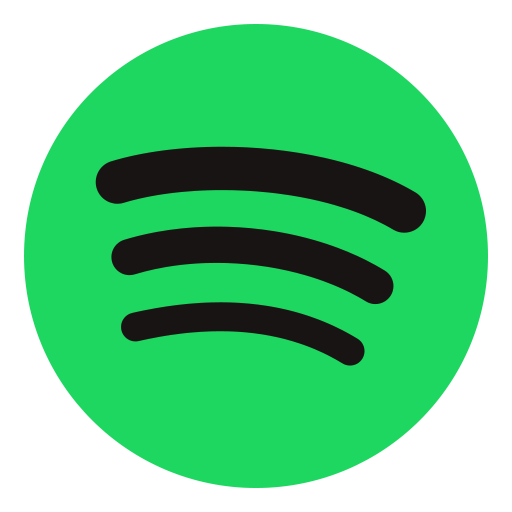 